                    Информационная карта проекта1. ПACПOPT   ПPOEKTA1. ПACПOPT   ПPOEKTA1. ПACПOPT   ПPOEKTA1.1Название проекта «4 сезона, или калейдоскоп отличных каникул»1.2Направленность проекта  - культурно-досуговое;- нравственно-духовное развитие детей;- патриотическое воспитание детей;-развитие творческих, лидерских, организаторских способностей через коллективно-творческие дела.1.3 Руководитель проектаБальс Т.И., заведующий отделом по оздоровлению; Шашкова Н.Н. – методист отдела по оздоровлению.1.4Сроки (продолжительность, началопроекта, окончание проекта) 2023/2024 учебный год, каникулярный периодосенние – с 29 октября 2023 г.  по 7 ноября 2023 г. включительно;зимние –  с 24 декабря 2023 г.  по 7 января 2024 г.  включительно;весенние –  с 24 марта 2024 г.  по 31 марта 2024 г.  включительно;летние – с 1 июня 2024 г.  по 31 августа 2024 г.1.5Целевая аудитория проектаУчащиеся  пришкольных лагерей учреждений образования города.1.6Партнеры проектаГосударственное учреждение дополнительного образования «Физкультурно-спортивный центр детей и молодёжи г. Новополоцка»2. ДЕЯТЕЛЬНОСТЬ ПО РАЗРАБОТКЕ И РЕАЛИЗАЦИИ ПPOEKTA2. ДЕЯТЕЛЬНОСТЬ ПО РАЗРАБОТКЕ И РЕАЛИЗАЦИИ ПPOEKTA2.1Анализ ситуации (актуальность)Актуальность проекта заключается в возможности объединения детей  общими интересами2.2   Идея проектаПроект будет реализовываться в каникулярные периоды 2023/2024 учебного года.  Сохранение физического, психического и нравственного здоровья является одной из главных задач любого оздоровительного лагеря. Работа проекта направлена на формирование у подрастающего поколения  стремится не только быть образованным, самостоятельным, уверенным в себе, но и  познавать новое, открывать неизвестное и развивать приобретённые способности.В реализации проекта участвует каждый пришкольный лагерь учреждений образования города. В июне 2024 года проводится итоговое мероприятие, на котором определяется победитель.2.3   Цель и задачи проектаФормирование гражданственности и патриотизма при организации досуга  учащихся учреждений образования города Новополоцка  в каникулярный период 2023/2024 учебного года.- создать благоприятные условия для организации активного отдыха и укрепления здоровья;- воспитывать чувства гордости за Отечество, свой народ, свою семью;- развивать творческое мышление, навыки общения и толерантности; - формировать эмоционально благоприятную атмосферу в детском коллективе.2.4Ресурсы проектаКадровый – работники пришкольного лагеря, учащиеся;Информационный – интернет-источники, книги;Технический – компьютер, принтер;Материальный – белая бумага формата А4, А3, краски, карандаши, цветная бумага, картон, клей, ножницы, мелки.2.5План действий по реализации проектаОрганизационный.(Методическое обеспечение проекта. Разработка мероприятий. Открытое обсуждение проекта участниками).Основной. Реализация проекта.(Реализация основных направлений. Выявление проблем и внесение корректив).Заключительный.(Анализ, обобщение и распространение результатов, полученных в ходе реализации проекта).2.6РR-кампанияРазмещение информации в группе вайбер, на сайте ГУДО «ДДМ», телеграмм-канале ДВОРЕЦ ДЕТЕЙ И МОЛОДЁЖИ | NP.2.7Продукт проектаЭлектронная папка-накопитель сценариев, проведённых мероприятий.3. ОЖИДАЕМЫЙ   РЕЗУЛЬТАТ3. ОЖИДАЕМЫЙ   РЕЗУЛЬТАТ3.1Полученные результаты (качественные иколичественные)- занятость детей и подростков в каникулярный период;- расширение кругозора учащихся;- улучшение эмоционального и физического состояния участников проекта; -  развитие лидерских и организаторских качеств, приобретение  новых знаний; - предупреждение правонарушения среди детей и подростков;- участники проекта приобретут умения и навыки  индивидуальной и коллективной творческой  деятельности.3.2.Логотип проекта (если есть)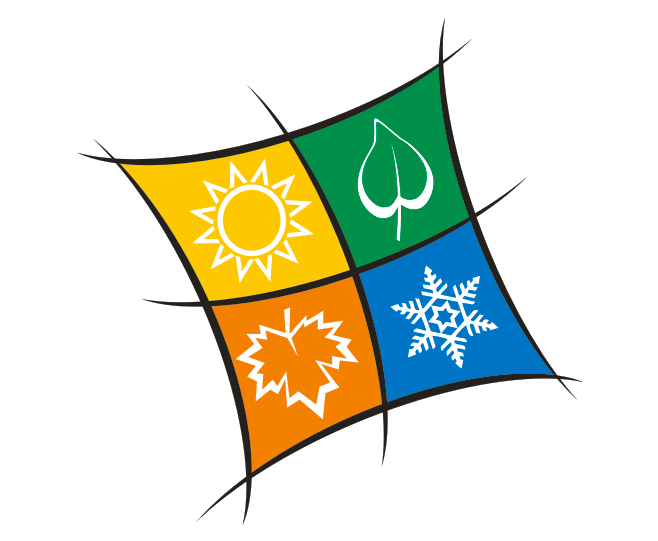 